Obec  Zámrsky   U s n e s e n í   č. 1/2013  ze  zasedání   zastupitelstva  obce  Zámrsky,     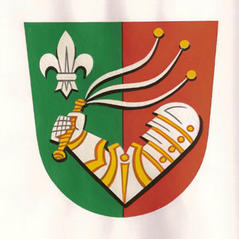                                           konaného dne   8.2. 2013  na obecním úřadu  v ZámrskáchZastupitelstvo obce  projednalo:Ukončení Projektu internetizace knihoven ke dni 28.3.2013, obec osloví 3 firmy na připojení k internetu pro místní knihovnu po datu 28.3.2013Zastupitelstvo obce  vzalo na vědomí:Přípravné práce k výběrovému řízení dodavatelských firem na opravu lesních cestNabídku na darování obci části pozemku parc.č. 621/8  pro zaměření lesních cest před plánovanou opravouVýzvu Katastrálního úřadu Hranice k odstranění nesouladu v katastru nemovitostí u budovy k bydlení č.p. 41 Dům s pečovatelskou službouPřípravu výběrového řízení dodavatelských firem na dostavbu víceúčelového hřištěZastupitelstvo obce  po projednání schvaluje:Zřízení účtu u České Národní Banky  do konce března 2013 v souvislosti s nabytím účinnosti zákona  č. 501/2012 Sb., kterým se mění zákon č. 218/2000 Sb.              hlasování – pro 5 hlasyUzavření Smlouvy o sdružených službách dodávky plynu na rok 2013  s obchodníkem Severomoravská plynárenská,a.s. pro budovy -odběrná místa č. 41, 69,23                                                                                                                                           hlasování – pro 5 hlasyPokácení 1 kusu stromu na obecním pozemku parc.č. 81/1 v k.ú. Zámrsky  panem Dorotíkem                                                                                                                    hlasování – pro 5 hlasyPodání Žádosti o dotaci Ministerstvo pro místní rozvoj, podpora obnovy a rozvoje venkova na akci „Víceúčelové hřiště v Zámrskách“                                                         hlasování – pro 6 hlasyPodání žádosti o dotaci LEADER Mikroregion Hranicko na dostavbu víceúčelového hřiště SO1 a tréninkové travnaté plochy  SO3                                                               hlasování – pro 6 hlasyDarovací smlouvu –Obec dárce, Město Hranice obdarovaný-  k účelu financování zajištění krizového řízení s podmínkou že obec uhradí dar až po předložení Městem Hranice podrobného položkového rozpočtu neuznatelných nákladů předmětného projektu s podpisem zodpovědné osoby.                                                                 hlasování – pro 6 hlasyUzavření Smlouvy o zřízení věcného břemene, Obec povinná, ČEZ Distribuce oprávněná – na pozemcích parc.č. 330/1, 330/10, 330/11, 192/1 a 692 v k.ú. Zámrsky – stavba Zámrsky připojení NNv, NNk   pro vklad do katastru nemovitostí                            hlasování – pro 6 hlasyPronájem garáže na parc.č. 88 za cenu  2400Kč ročně jedinému zájemci p. Hrdličkové Anežce v měsíčních splátkách, a pronájem pozemku parc.č. 675/1  za cenu  400,- Kč  ročně jedinému zájemci p. Vozákovi Václavovi, č.29, vše v k.ú. Zámrsky.                            hlasování – pro 6 hlasyStarosta obce : Pala Arnošt                                                             Místostarosta obce :  Pavelka PetrPodpisy:  Zveřejněno na úřední desce: 15.2.2013                                                                                Sejmuto:           .3.2013